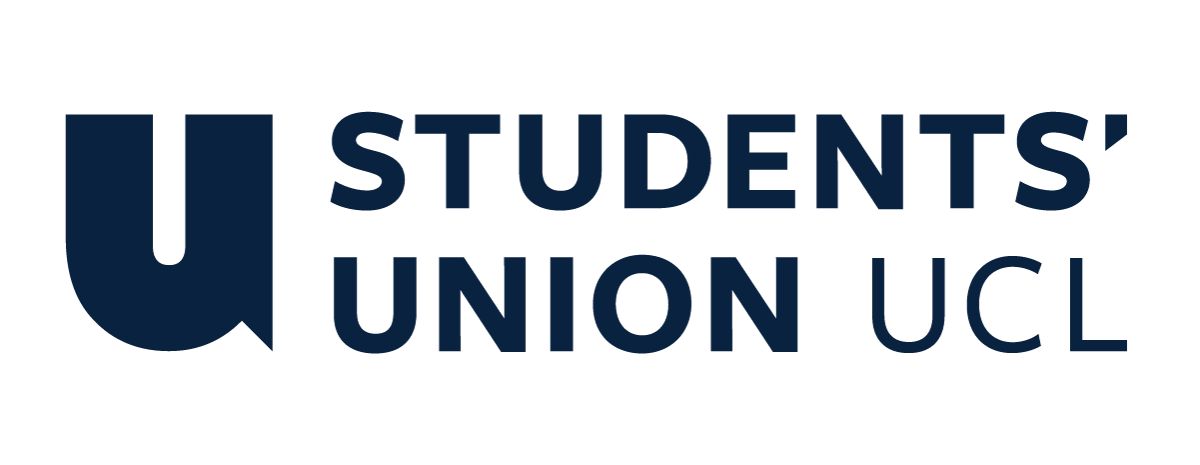 The Constitution of Students’ Union UCL Moroccan Society NameThe name of the club/society shall be Students’ Union UCL Moroccan Society.The club/society shall be affiliated to Students’ Union UCL.Statement of IntentThe constitution, regulations, management and conduct of the club/society shall abide by all Students’ Union UCL policy, and shall be bound by the Students’ Union UCL Memorandum & Articles of Association, Byelaws, Club and Society Regulations and the club and society procedures and guidance – laid out in the ‘how to guides’.The club/society stresses that it abides by Students’ Union UCL Equal Opportunities Policies, and that club/society regulations pertaining to membership of the club/society or election to the club/society shall not contravene this policy.The Club and Society Regulations can be found on the following webpage: http://studentsunionucl.org/content/president-and-treasurer-hub/rules-and-regulations.The Society CommitteePresidentThe president’s primary role is laid out in section 5.7 of the Club and Society Regulations.TreasurerThe treasurer’s primary role is laid out in section 5.8 of the Club and Society Regulations.Welfare OfficerThe welfare officer’s primary role is laid out in section 5.9 of the Club and Society Regulations.Additional Committee Members 3.4 Vice President - The role of the Vice President consists in providing assistance and support to the        President, as well as assuming the President's responsibilities in instances where the President is unavailable or unable to fulfil their duties.Project Leaders – Every project our society will conduct will have a leader each time to maintain a good atmosphere and an effective achievement of tasks.2 social event officers - The role of the Social Event Officer involves planning, organizing, and overseeing social events and functions, ensuring these events run smoothly and meet the objectives of the hosting organization or individuals. Communication Officer – The role of the communication officer will consist in managing the society’s social medias and transmitting major information about our club to the members.Bottom of FormWe may wish to add roles in the future. Management of the club/society shall be vested in the club/society committee which will endeavour to meet regularly during term time (excluding UCL reading weeks) to organise and evaluate club/society activities.The committee members shall perform the roles as described in section 5 of the Students’ Union UCL Club and Society Regulations.Committee members are elected to represent the interests and well-being of club/society members and are accountable to their members. If club/society members are not satisfied by the performance of their representative officers they may call for a motion of no-confidence in line with the Students’ Union UCL Club and Society Regulations.Terms, Aims and ObjectivesThe club/society shall hold the following as its aims and objectives.The club/society shall strive to fulfil these aims and objectives in the course of the academic year as its commitment to its membership.The core activities of the club/society shall be: Culinary and cultural events Moroccan movie nights Moroccan sports screening Pizza NightsContemporary issues and historical talks In addition, the club/society shall also strive to organise other activities for its members where possible: Moroccan Nights (possibly in collaboration with either Latinos/Portuguese/Turkish/Lebanese societies  Mediterranean Nights)Trip to Morocco MerchThis constitution shall be binding on the club/society officers and shall only be altered by consent of two-thirds majority of the full members present at a club/society general meeting. The Activities Executive shall approve any such alterations. This constitution has been approved and accepted as the Constitution for the Students’ Union UCL Moroccan Society. By signing this document the president and treasurer have declared that they have read and abide by the Students’ Union UCL Club and Society Regulations.President name:Hachchadi MalakPresident signature:Hachchadi Malak Date:17 January 2024Treasurer name:El Mansouri MiaTreasurer signature:El Mansouri MiaDate:17 January 2024